Publicado en  el 12/08/2016 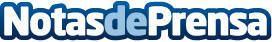 El Ministerio de Agricultura envía efectivos para controlar el incendio de PontevedraSe han desplazado 4 aviones anfibios, 3 helicópteros y una Brigada de especialistas en trabajos de extinción. También se han enviado a Galicia 2 anfibios de gran capacidad de descarga al incendio de Porto do Son en A Coruña y 1 helicóptero Kamov al incendio de Serradilla del Llano en Salamanca. El Ministerio ha enviado por cuarto día consecutivo medios aéreos al incendio de Viana do Castelo en PortugalDatos de contacto:Nota de prensa publicada en: https://www.notasdeprensa.es/el-ministerio-de-agricultura-envia-efectivos Categorias: Sociedad Galicia Industria Alimentaria http://www.notasdeprensa.es